Maak een cirkelschilderij (TL)Leerdoelen
Ik kan meetkunde in situaties uit het dagelijks leven toepassen.1.3 Ik weet wat een cirkel, middelpunt en straal zijn.
1.3 Ik kan een cirkel met een gegeven straal tekenen.BenodigdhedenGroepje van 2 personenPasser
Fineliner
Kleurpotloden of iets anders om mee te kleurenOpdrachtStap 1Bekijk de inspiratie op de volgende pagina. Zoek eventueel zelf op internet nog andere inspiratie.Stap 2
Maak een schets voor een eigen cirkelschilderij. Gebruik hierbij minimaal één cirkel met een straal van 1 cm, 3 cm, 5 cm, 7 cm en 9 cm. Geef in de schets aan waar de verschillende cirkels zitten. Stap 3
Maak het schilderij in het net.Stap 4
Zet de foto’s van de schets en het eindresultaat in een document.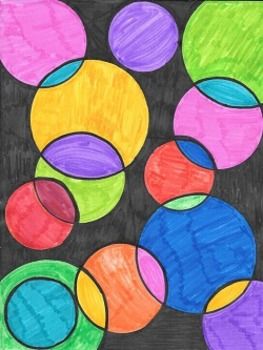 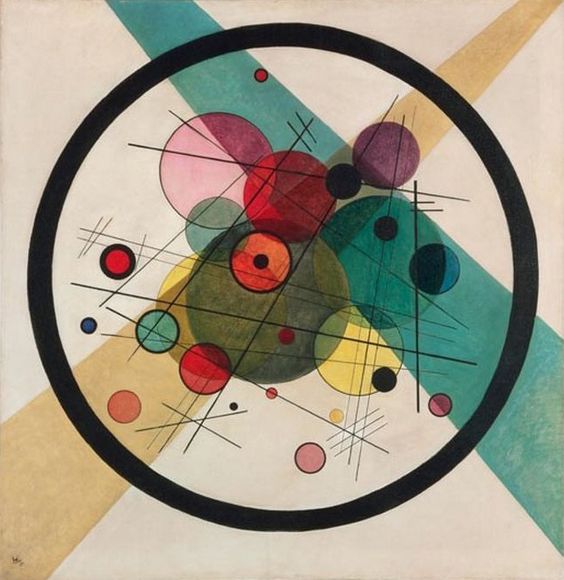 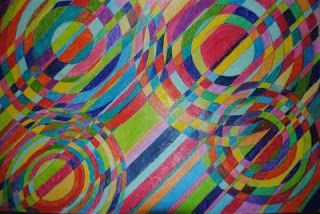 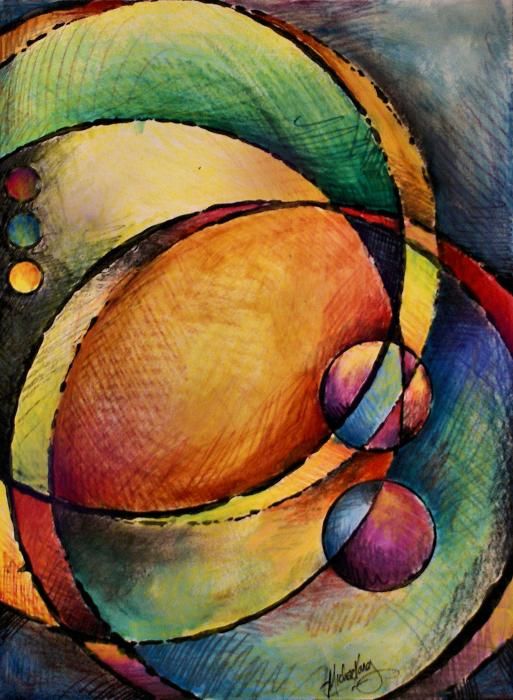 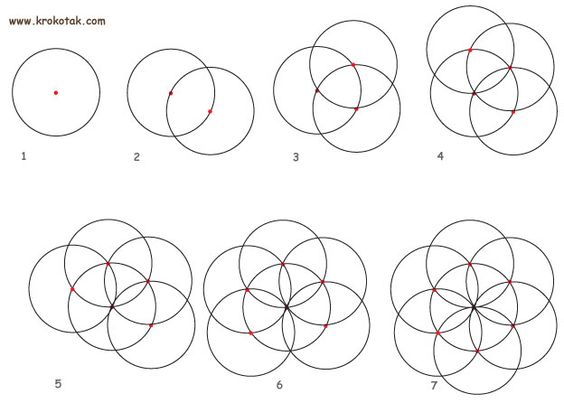 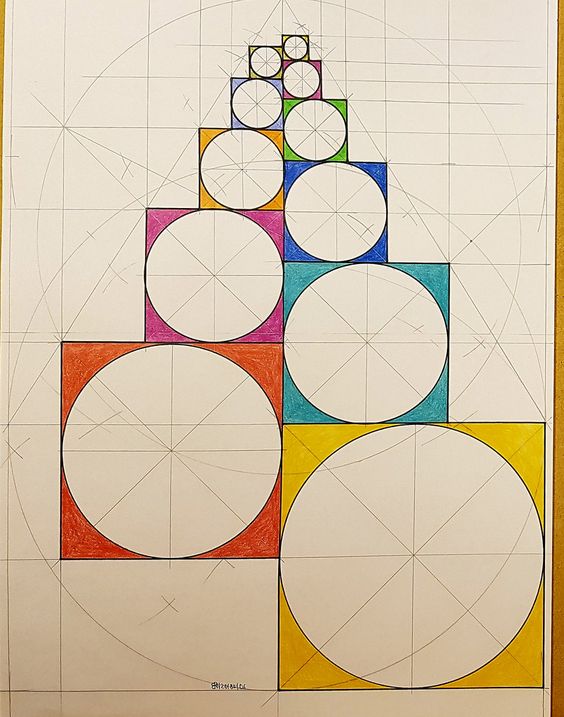 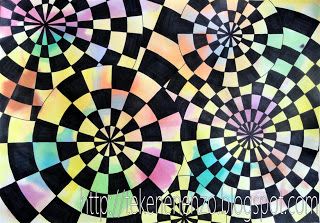 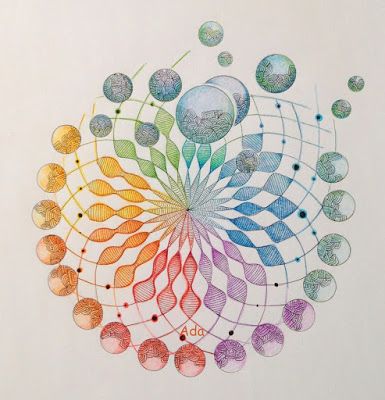 